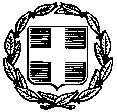 Ε Λ Λ Η Ν Ι Κ Η    Δ Η Μ Ο Κ Ρ Α Τ Ι ΑΥΠΟΥΡΓΕΙΟ ΠΑΙΔΕΙΑΣ &  ΘΡΗΣΚΕΥΜΑΤΩΝ                                    Κέρκυρα  10.01.2019                           	                                                                                    Αρ. Πρωτ. :    10                 ΠΕΡΙΦΕΡΕΙΑΚΗ  ΔΙΕΥΘΥΝΣΗ Π/ΒΑΘΜΙΑΣ                         & Δ/ΒΑΘΜΙΑΣ ΕΚΠ/ΣΗΣ ΙΟΝΙΩΝ ΝΗΣΩΝ  Δ/ΝΣΗ Δ/ΒΑΘΜΙΑΣ  ΕΚΠ/ΣΗΣ ΚΕΡΚΥΡΑΣ	                                 2ο ΕΠΑΓΓΕΛΜΑΤΙΚΟ ΛΥΚΕΙΟ ΚΕΡΚΥΡΑΣ                                                                                  Προς : Διεύθυνση Β/θμιας                                                                                                                                   Εκπαίδευσης Κέρκυρας							Ταχ  Δ/νση 	: Παγκρατέικα                                 Ταχ. Κώδικας	: 49100                                             Τηλ		: 2661 0 26633Fax		: 2661 0 80623Πληροφορίες   : Κ. Βέργος ΚωνσταντίνοςΘέμα : ΠΡΟΣΚΛΗΣΗ ΕΚΔΗΛΩΣΗΣ ΕΝΔΙΑΦΕΡΟΝΤΟΣ ΤΑΞΙΔΙΩΤΙΚΩΝ ΓΡΑΦΕΙΩΝ               ΓΙΑ ΤΗΝ 4-ΗΜΕΡΗ ΠΕΡΙΒΑΛΛΟΝΤΙΚΗ ΕΚΔΡΟΜΗ ΤΟΥ 2ΟΥ ΕΠΑΛ         Το 2Ο Επαγγελματικό Λύκειο Κέρκυρας δέχεται μέχρι την Πέμπτη 18.01.2018 και ώρα 10:00, κλειστές προσφορές (με επισυναπτόμενα τα απαραίτητα δικαιολογητικά σε πρωτότυπη μορφή), σύμφωνα με το άρθρο 14 της 129287/10.11.2011 εγκυκλίου του Υπ.Π.δΒ.Μ.Θ., ΦΕΚ 2769/02-12-2011,τ.Β',για την παρακάτω εκδρομή-μετακίνηση από την έδρα του:Προορισμός: ΘεσσαλονίκηΗμ/νια Αναχώρησης : 09.02.2018 Εκτιμώμενος αριθμός μαθητών: 31 (20 αγόρια και 11 κορίτσια)Συνοδοί Καθηγητές: 3Μεταφορικό Μέσο : Λεωφορείο διαθέσιμο για όλες τις μετακινήσειςΕισιτήρια φέρυ-μπωτ : Κέρκυρα – Ηγουμενίτσα – ΚέρκυραΔιαμονή σε ξενοδοχείο τριών και άνω αστέρων  στο κέντρο της Θεσσαλονίκης (σε τρίκλινα και δίκλινα δωμάτια για τους μαθητές, και μονόκλινα για τους καθηγητές), με πρωινό μπουφέ. Επισκέψεις – Μετακινήσεις:  Το πρόγραμμα προβλέπει επισκέψεις σε : Λαγκαδά και σε Βεργίνα την τελευταία μέρα κατά την επιστροφή. Τις υπόλοιπες μέρες θα γίνουν μετακινήσεις εντός Θεσσαλονίκης και γύρω απ’ αυτήν.Αναχώρηση: Από το λιμάνι της Κέρκυρας 06:30Επιστροφή από Ηγουμενίτσα: 18:30                    Στην προσφορά  θα πρέπει υποχρεωτικά να συμπεριλαμβάνονται και να αναγράφονται    :	 Το συνολικό κόστος της πραγματοποίησης της εκδρομής καθώς και η οικονομική επιβάρυνση ανά μαθητή. Να διευκρινίζεται μέχρι ποιο αριθμό μπορεί να μειωθεί ο αριθμός συμμετεχόντων και να μην μεταβληθεί το κόστος ανά άτομο (εξυπακούεται αντίστοιχη μείωση στο συνολικό κόστος). Η ονομασία και η διεύθυνση του ξενοδοχείου καθώς και η κατηγορία του (ρητή αναφορά).Ατομική ταξιδιωτική ασφάλιση για όλη τη διάρκεια της εκδρομής.Υποχρεωτική Ασφάλιση Ευθύνης Διοργανωτή, σύμφωνα με την κείμενη νομοθεσία και πρόσθετη ασφάλιση, που καλύπτει τα έξοδα σε περίπτωση ατυχήματος ή ασθενείας.Φωτοτυπία της άδειας κυκλοφορίας του Λεωφορείου. Το λεωφορείο θα πρέπει να πληροί τους κανόνες ασφαλείας και να έχει έγκριση ΚΤΕΟ.Υπεύθυνη δήλωση ότι  το ταξιδιωτικό γραφείο διαθέτει ειδικό σήμα λειτουργίας, το οποίο βρίσκεται σε ισχύ.         Οι προσφορές κατατίθενται στο σχολείο σε κλειστό φάκελο με επισυναπτόμενα τα απαραίτητα δικαιολογητικά σε πρωτότυπη μορφή και όχι με  τηλεομοιοτυπία ή μέσω ηλεκτρονικού ταχυδρομείου.Το σχολείο θα επιλέξει την πλέον συμφέρουσα προσφορά με κριτήρια ποιοτικά και  οικονομικά.Το άνοιγμα των προσφορών και η επιλογή θα γίνει την Πέμπτη 18.01.2018 και ώρα 11:30 στο σχολείο. Οι προσφορές και το πρακτικό επιλογής θα αναρτηθούν στη σελίδα του σχολείου 2epal-kerkyras.eu   ΠΡΟΣΟΧΗ: Η μη τήρηση ενός των προαναφερομένων όρων ακυρώνει την προσφορά.Ο ΔΙΕΥΘΥΝΤΗΣ ΚΩΝΣΤΑΝΤΙΝΟΣ ΒΕΡΓΟΣ ΠΕ09-ΟΙΚΟΝΟΜΟΛΟΓΟΣΠΡΟΓΡΑΜΜΑ ΠΕΡΙΒΑΛΛΟΝΤΙΚΗΣ ΕΚΔΡΟΜΗΣ ΚΠΕ ΓΙΑΝΝΙΤΣΩΝ ΘΕΣΣΑΛΟΝΙΚΗΣΠαρασκευή 9/02   05:45  Συγκέντρωση στο λιμάνι Κέρκυρας                                 06:30  Αναχώρηση για Ηγουμενίτσα                                 09:00   Άφιξη Ηγουμενίτσα- αναχώρηση για Μέτσοβο                                 12:30  Αναχώρηση για Θεσσαλονίκη                                 15:00  Άφιξη  Θεσσαλονίκη-ξενοδοχείο                                 16:00-19:00  Ανάπαυση                                 19:00 Περίπατο στην πόλη-δείπνοΣάββατο 10/02    08:00 Πρωινό                                 09:30 Αναχώρηση από  πόλη                                10:30 Άφιξη στην Μονάδα Βιοαερίου στο Λαγκαδά                                11:30 Αναχώρηση για Θεσσαλονίκη                                12:15 Περιήγηση στην πόλη                                16:00 Άφιξη στο ξενοδοχείο                                20:00 Έξοδος βραδινήΚυριακή 11/02      08:00 Πρωινό                                  09:00 Άγιος Δημήτριος                                 11:00 Περιήγηση στην πόλη-Magic park-Cosmos                                 16:00  Ξενοδοχείο                                  19:00 Βραδινή έξοδοςΔευτέρα 12/02       07:30 Πρωινό                                   08:00 Αναχώρηση για ΚΠΕ Γιαννιτσών                                   14:00 Αναχώρηση για Βεργίνα                                   15:00 Άφιξη στην Βεργίνα                                   15:30 Αναχώρηση από Βεργίνα                                   18:00 Άφιξη Ηγουμενίτσα                                    20:00 Άφιξη Κέρκυρα